Информационно-методический центрКрасносельского района Санкт-ПетербургаВсероссийская олимпиада школьниковшкольный этап2019-2020 учебный годЗАДАНИЕпо предмету биология9 классРаздел 1. Тест Вам предлагаются задания с выбором одного правильного ответа из четырех. Максимальное количество баллов, которое можно набрать, -  20. Номер правильного  ответа запишите в бланке ответов.Ответ:    Ответ:    Запишите в таблицу выбранные цифры под соответствующими буквамиОтвет: Запишите в таблицу выбранные цифры под соответствующими буквами.Ответ:   15.        Укажите правильную последовательность фаз развития печеночного сосальщика, начиная со взрослой особи:           1)  гаметы           2)  личинка (в теле малого прудовика)           3)  яйцо           4)  взрослая особь           5)  циста           6)  хвостатая личинка           7) личинка с ресничкамиОтвет: Раздел 2.Вам предлагается рассмотреть рисунок и заполнить таблицу. Максимальное количество баллов, которое можно набрать, -  10.  Впишите в таблицу названия частей глаза, отмеченных вами на рисунке в бланке ответов. 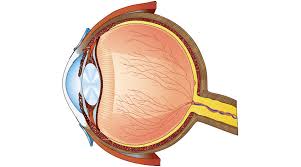 Раздел 3.Ответ:    Раздел 4.Вам предлагается задание. Необходимо высказать своё мнение и аргументировать его. Максимальное количество баллов, которое можно набрать, -  10.  Ваш ответ запишите в бланке ответов.Предположим, что на Земле исчезнут все организмы, за исключением высших растений. Смогут ли они одни существовать на Земле? Ответ поясните. Приведите не менее 4-х обоснований.1.Из споры папоротника вырастает:Из споры папоротника вырастает:Из споры папоротника вырастает:Из споры папоротника вырастает:Из споры папоротника вырастает:Из споры папоротника вырастает:1Спорофит 33Проросток Проросток 2Заросток 44Спорангий Спорангий 2.Образовательной тканью растений является:Образовательной тканью растений является:Образовательной тканью растений является:Образовательной тканью растений является:Образовательной тканью растений является:Образовательной тканью растений является:1Феллема (пробка)33Камбий Камбий 2Эпидерма 44Ксилема Ксилема 3.Где происходит двойное оплодотворение у цветковых растений?Где происходит двойное оплодотворение у цветковых растений?Где происходит двойное оплодотворение у цветковых растений?Где происходит двойное оплодотворение у цветковых растений?Где происходит двойное оплодотворение у цветковых растений?Где происходит двойное оплодотворение у цветковых растений?1На рыльце пестика                                     33В зародышевом мешке   В зародышевом мешке   2В эндосперме семени                                 44В пыльцевом мешкеВ пыльцевом мешке4.Внутренней средой организма животного называют:Внутренней средой организма животного называют:Внутренней средой организма животного называют:Внутренней средой организма животного называют:Внутренней средой организма животного называют:Внутренней средой организма животного называют:1Внутренние органы33Кровь, лимфу и тканевую жидкостьКровь, лимфу и тканевую жидкость2Цитоплазму и клеточный сок44Полость кишечникаПолость кишечника5.Тела нейронов отсутствуют:	Тела нейронов отсутствуют:	Тела нейронов отсутствуют:	Тела нейронов отсутствуют:	Тела нейронов отсутствуют:	Тела нейронов отсутствуют:	1В гипофизеВ гипофизе33В гипоталамусе2В мозжечкеВ мозжечке44В таламусе6. Тироксин, гормон щитовидной железы:Тироксин, гормон щитовидной железы:Тироксин, гормон щитовидной железы:Тироксин, гормон щитовидной железы:Тироксин, гормон щитовидной железы:Тироксин, гормон щитовидной железы:1Снижает температуру телаСнижает температуру телаСнижает температуру телаСнижает температуру телаСнижает температуру тела2Задерживает рост организмаЗадерживает рост организмаЗадерживает рост организмаЗадерживает рост организмаЗадерживает рост организма3Снижает уровень сахара в кровиСнижает уровень сахара в кровиСнижает уровень сахара в кровиСнижает уровень сахара в кровиСнижает уровень сахара в крови4Повышает интенсивность обмена веществПовышает интенсивность обмена веществПовышает интенсивность обмена веществПовышает интенсивность обмена веществПовышает интенсивность обмена веществ7.Какая особенность насекомых позволяет им приспосабливаться к изменяющимся условиям среды?  Какая особенность насекомых позволяет им приспосабливаться к изменяющимся условиям среды?  Какая особенность насекомых позволяет им приспосабливаться к изменяющимся условиям среды?  Какая особенность насекомых позволяет им приспосабливаться к изменяющимся условиям среды?  Какая особенность насекомых позволяет им приспосабливаться к изменяющимся условиям среды?  Какая особенность насекомых позволяет им приспосабливаться к изменяющимся условиям среды?  1Развитие с неполным превращением33Быстрая смена поколенийБыстрая смена поколений2Способность хорошо маскироваться44Развитие с полным превращениемРазвитие с полным превращением8.Регуляция сердечной активности осуществляется:Регуляция сердечной активности осуществляется:Регуляция сердечной активности осуществляется:Регуляция сердечной активности осуществляется:Регуляция сердечной активности осуществляется:Регуляция сердечной активности осуществляется:1Симпатическими и парасимпатическими нервами, гуморально, при участии продолговатого мозгаСимпатическими и парасимпатическими нервами, гуморально, при участии продолговатого мозгаСимпатическими и парасимпатическими нервами, гуморально, при участии продолговатого мозгаСимпатическими и парасимпатическими нервами, гуморально, при участии продолговатого мозгаСимпатическими и парасимпатическими нервами, гуморально, при участии продолговатого мозга2Вегетативной нервной системой и большими полушариямиВегетативной нервной системой и большими полушариямиВегетативной нервной системой и большими полушариямиВегетативной нервной системой и большими полушариямиВегетативной нервной системой и большими полушариями3Только гуморальноТолько гуморальноТолько гуморальноТолько гуморальноТолько гуморально4Через центры среднего мозга и вегетативную нервную системуЧерез центры среднего мозга и вегетативную нервную системуЧерез центры среднего мозга и вегетативную нервную системуЧерез центры среднего мозга и вегетативную нервную системуЧерез центры среднего мозга и вегетативную нервную систему9.Давление в альвеолах становится ниже атмосферного при:		Давление в альвеолах становится ниже атмосферного при:		Давление в альвеолах становится ниже атмосферного при:		Давление в альвеолах становится ниже атмосферного при:		Давление в альвеолах становится ниже атмосферного при:		Давление в альвеолах становится ниже атмосферного при:		1Вдохе33Выдохе Выдохе 2При беге44Во время снаВо время сна10.К мембранным органеллам клетки относят:	К мембранным органеллам клетки относят:	К мембранным органеллам клетки относят:	К мембранным органеллам клетки относят:	К мембранным органеллам клетки относят:	К мембранным органеллам клетки относят:	1Рибосомы33МикротрубочкиМикротрубочки2Комплекс Гольджи44ЖгутикЖгутик11.Выберите три верных ответа из шести и запишите в таблицу цифры, под которыми они указаны.  Какие признаки характерны для животного, изображенного на рисунке?Выберите три верных ответа из шести и запишите в таблицу цифры, под которыми они указаны.  Какие признаки характерны для животного, изображенного на рисунке?Выберите три верных ответа из шести и запишите в таблицу цифры, под которыми они указаны.  Какие признаки характерны для животного, изображенного на рисунке?Выберите три верных ответа из шести и запишите в таблицу цифры, под которыми они указаны.  Какие признаки характерны для животного, изображенного на рисунке?Выберите три верных ответа из шести и запишите в таблицу цифры, под которыми они указаны.  Какие признаки характерны для животного, изображенного на рисунке?Выберите три верных ответа из шести и запишите в таблицу цифры, под которыми они указаны.  Какие признаки характерны для животного, изображенного на рисунке?1)2)3)4)5)6)Пищеварение внутриклеточное и внутриполостноеВыделительная система в виде канальцевНаличие трех зародышевых листковНаличие стрекательных клетокНервная система диффузного типаНаличие продольных мышц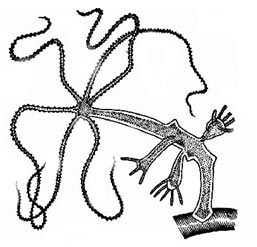 12.Выберите три верных ответа из шести и запишите в таблицу цифры, под которыми они указаны. По каким признакам грибы можно отличить от животных? 1) Питаются готовыми органическими веществами; 2) Имеют клеточное строение; 3) Растут в течение всей жизни; 4) Имеют тело, состоящее из гифов; 5) Всасывают питательные вещества поверхностью тела; 6) Имеют ограниченный рост 13.13.Установите соответствие между характеристиками и организмами: к каждой позиции, данной в первом столбце, подберите соответствующую позицию из второго столбца.Установите соответствие между характеристиками и организмами: к каждой позиции, данной в первом столбце, подберите соответствующую позицию из второго столбца.Установите соответствие между характеристиками и организмами: к каждой позиции, данной в первом столбце, подберите соответствующую позицию из второго столбца.Установите соответствие между характеристиками и организмами: к каждой позиции, данной в первом столбце, подберите соответствующую позицию из второго столбца.Установите соответствие между характеристиками и организмами: к каждой позиции, данной в первом столбце, подберите соответствующую позицию из второго столбца.Установите соответствие между характеристиками и организмами: к каждой позиции, данной в первом столбце, подберите соответствующую позицию из второго столбца.Характеристики Характеристики Организмы А) для размножения необходима водаБ) доминирующая стадия - гаметофитВ) листья представлены хвоей Г) не имеют корней Д) для размножения используют семенаЕ) имеют развитую проводящую системуА) для размножения необходима водаБ) доминирующая стадия - гаметофитВ) листья представлены хвоей Г) не имеют корней Д) для размножения используют семенаЕ) имеют развитую проводящую систему1) ель канадская2) кукушкин лен АБВГДЕ14.14.Установите соответствие между животными и физиологическими характеристиками: к каждой позиции, данной в первом столбце, подберите соответствующую позицию из второго столбца.  Установите соответствие между животными и физиологическими характеристиками: к каждой позиции, данной в первом столбце, подберите соответствующую позицию из второго столбца.  Установите соответствие между животными и физиологическими характеристиками: к каждой позиции, данной в первом столбце, подберите соответствующую позицию из второго столбца.  Установите соответствие между животными и физиологическими характеристиками: к каждой позиции, данной в первом столбце, подберите соответствующую позицию из второго столбца.  Установите соответствие между животными и физиологическими характеристиками: к каждой позиции, данной в первом столбце, подберите соответствующую позицию из второго столбца.  Установите соответствие между животными и физиологическими характеристиками: к каждой позиции, данной в первом столбце, подберите соответствующую позицию из второго столбца.  Животные Животные Физиологические характеристикиА) крокодилБ) лягушкаВ) тритонГ) пингвинД) латимерияЕ) китА) крокодилБ) лягушкаВ) тритонГ) пингвинД) латимерияЕ) кит1)  холоднокровные2)  теплокровные АБВГДЕ№название№название16273849510Проанализируйте таблицу «Работа сердца человека». Заполните пустые ячейки таблицы, используя термины, приведённые в списке. Для каждой ячейки, обозначенной буквой, выберите соответствующий термин из предложенного списка. Максимальное количество баллов, которое можно набрать, -  5.  Проанализируйте таблицу «Работа сердца человека». Заполните пустые ячейки таблицы, используя термины, приведённые в списке. Для каждой ячейки, обозначенной буквой, выберите соответствующий термин из предложенного списка. Максимальное количество баллов, которое можно набрать, -  5.  Проанализируйте таблицу «Работа сердца человека». Заполните пустые ячейки таблицы, используя термины, приведённые в списке. Для каждой ячейки, обозначенной буквой, выберите соответствующий термин из предложенного списка. Максимальное количество баллов, которое можно набрать, -  5.  Проанализируйте таблицу «Работа сердца человека». Заполните пустые ячейки таблицы, используя термины, приведённые в списке. Для каждой ячейки, обозначенной буквой, выберите соответствующий термин из предложенного списка. Максимальное количество баллов, которое можно набрать, -  5.  Работа сердца человекаРабота сердца человекаРабота сердца человекаРабота сердца человекаКамера сердца, сосудКамера сердца, сосудКровьНаправление_________________(А)_________________(А)ВенознаяЛегочные артерииЛевый желудочекЛевый желудочек_________________(Б)АортаПравое предсердиеПравое предсердиеВенозная_______________(В)Левое предсердиеЛевое предсердие   _______________(Г)Левый желудочекНижняя полая венаНижняя полая венаВенозная    _______________(Д)Список терминов:Список терминов:Список терминов:Список терминов:1) Артериальная 2) Верхняя полая вена 3) Смешанная 4) Левое предсердие  5) Сонная артерия 6) Правый желудочек 7) Нижняя полая вена8) Легочная вена 9)  Правое предсердие1) Артериальная 2) Верхняя полая вена 3) Смешанная 4) Левое предсердие  5) Сонная артерия 6) Правый желудочек 7) Нижняя полая вена8) Легочная вена 9)  Правое предсердие1) Артериальная 2) Верхняя полая вена 3) Смешанная 4) Левое предсердие  5) Сонная артерия 6) Правый желудочек 7) Нижняя полая вена8) Легочная вена 9)  Правое предсердие1) Артериальная 2) Верхняя полая вена 3) Смешанная 4) Левое предсердие  5) Сонная артерия 6) Правый желудочек 7) Нижняя полая вена8) Легочная вена 9)  Правое предсердиеАБВГД